Publicado en  el 14/05/2014 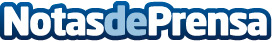 4.0, el nuevo disco de Mónica Naranjo, es nº1 en la lista oficial de ventas4.0 ha entrado directamente al nº 1 en la lista oficial de ventas de nuestro país. El esperado retorno de Mónica Naranjo se convierte en un nuevo número uno en la carrera de la artista de Figueres.Datos de contacto:Sony MusicNota de prensa publicada en: https://www.notasdeprensa.es/4-0-el-nuevo-disco-de-monica-naranjo-es-n-1-en_1 Categorias: Música http://www.notasdeprensa.es